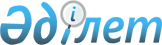 О бюджете Урдинского сельского округа Бокейординского района на 2020-2022 годыРешение Бокейординского районного маслихата Западно-Казахстанской области от 10 января 2020 года № 35-2. Зарегистрировано Департаментом юстиции Западно-Казахстанской области 14 января 2020 года № 5966.
      В соответствии с Бюджетным кодексом Республики Казахстан от 4 декабря 2008 года, Законом Республики Казахстан от 23 января 2001 года "О местном государственном управлении и самоуправлении в Республике Казахстан" Бокейординский районный маслихат РЕШИЛ:
      Сноска. Преамбула изложена в новой редакции на казахском языке, текст на русском языке не меняется решением Бокейординского районного маслихата Западно-Казахстанской области от 13.04.2020 № 38-3 (вводится в действие с 01.01.2020).


      1. Утвердить бюджет Урдинского сельского округа на 2020-2022 годы согласно приложениям 1, 2 и 3 соответственно, в том числе на 2020 год в следующих объемах:
      1) доходы – 104 732 тысячи тенге:
      налоговые поступления – 2 593 тысячи тенге;
      неналоговые поступления – 0 тенге;
      поступления от продажи основного капитала - 0 тенге;
      поступления трансфертов – 101 779 тысяч тенге;
      2) затраты – 106 855 тысяч тенге;
      3) чистое бюджетное кредитование – 0 тенге:
      бюджетные кредиты – 0 тенге;
      погашение бюджетных кредитов – 0 тенге;
      4) сальдо по операциям с финансовыми активами - 0 тенге:
      приобретение финансовых активов - 0 тенге;
      поступления от продажи финансовых активов государства - 0 тенге;
      5) дефицит (профицит) бюджета – - 2 483 тысячи тенге;
      6) финансирование дефицита (использование профицита) бюджета - 2 483 тысячи тенге;
      поступление займов – 0 тенге;
      погашение займов – 0 тенге;
      используемые остатки бюджетных средств – 2 483 тысячи тенге.
      Сноска. Пункт 1 - в редакции решения Бокейординского районного маслихата Западно-Казахстанской области от 07.12.2020 № 48-2 (вводится в действие с 01.01.2020).


      2. Поступления в бюджет сельского округа на 2020 год формируются в соответствии с Бюджетным кодексом Республики Казахстан и решением Бокейординского районного маслихата от 30 декабря 2019 года №34-2 "О районном бюджете на 2020-2022 годы" (зарегистрированное в Реестре государственной регистрации нормативных правовых актов №5923).
      3. Учесть в бюджете на 2020 год поступления субвенции передаваемых из районного бюджета в сумме 76 617 тысяч тенге.
      4. Деньги от реализации товаров и услуг, предоставляемых государственными учреждениями, подведомственных местным исполнительным органом, используются ими в порядке, определяемом Бюджетным кодексом Республики Казахстан и Правительством Республики Казахстан.
      5. Установить гражданским служащим здравоохранения, социального обеспечения, образования, культуры, спорта и ветеринарии, работающим в сельских местности, согласно перечню должностей специалистов определенных в соответствии с трудовым законодательством Республики Казахстан повышение на 25% должностных окладов по сравнению со ставками гражданских служащих, занимающихся этими видами деятельности в городских условиях, с 1 января 2020 года.
      6. Руководителю аппарата Бокейординского районного маслихата (А.Хайруллин) обеспечить государственную регистрацию данного решения в органах юстиции.
      7. Настоящее решение вводится в действие с 1 января 2020 года. Бюджет Урдинского сельского округа на 2020 год
      Сноска. Приложение 1 - в редакции решения Бокейординского районного маслихата Западно-Казахстанской области от 07.12.2020 № 48-2 (вводится в действие с 01.01.2020).
      (тысяч тенге) Бюджет Урдинского сельского округа на 2021 год
      (тысяч тенге) Бюджет Урдинского сельского округа на 2022 год
      (тысяч тенге)
					© 2012. РГП на ПХВ «Институт законодательства и правовой информации Республики Казахстан» Министерства юстиции Республики Казахстан
				
      Председатель сессии 

Г. Махимов

      Секретарь маслихата 

Е. Танатов
Приложение 1
к решению Бокейординского 
районного маслихата 
от 10 января 2020 года № 35-2
Категория
Категория
Категория
Категория
Категория
Сумма
Класс
Класс
Класс
Класс
Сумма
Подкласс
Подкласс
Подкласс
Сумма
Специфика
Специфика
Сумма
Наименование
Сумма
1
2
3
4
5
6
1) Доходы
104 372
1
Налоговые поступления
2 593
01
Подоходный налог 
1 000
2
Индивидуальный подоходный налог 
1 000
04
Налоги на собственность
1 593
1
Налоги на имущество
201
3
Земельный налог
125
4
Hалог на транспортные средства
1 267
2
Неналоговые поступления
0
3
Поступления от продажи основного капитала
0
4
Поступления трансфертов
101 779
02
Трансферты из вышестоящих органов государственного управления
101 779
3
Трансферты из районного (городов областного значения) бюджета
101 779
Функциональная группа
Функциональная группа
Функциональная группа
Функциональная группа
Функциональная группа
Сумма
Функциональная подгруппа
Функциональная подгруппа
Функциональная подгруппа
Функциональная подгруппа
Сумма
Администратор бюджетных программ
Администратор бюджетных программ
Администратор бюджетных программ
Сумма
Программа
Программа
Сумма
Наименование
Сумма
1
2
3
4
5
6
2) Затраты
106 855
01
Государственные услуги общего характера
36 828
1
Представительные, исполнительные и другие органы, выполняющие общие функции государственного управления
36 828
124
Аппарат акима города районного значения, села, поселка, сельского округа
36 828
001
Услуги по обеспечению деятельности акима города районного значения, села, поселка, сельского округа
32 169
022
Капитальные расходы государственного органа
4 659
04
Образование
55 568
1
Дошкольное воспитание и обучение
55 568
124
Аппарат акима города районного значения, села, поселка, сельского округа
55 568
004
Дошкольное воспитание и обучение и организация медицинского обслуживания в организациях дошкольного воспитания и обучения
55 568
05
Здравоохранение
0
9
Прочие услуги в области здравоохранения
0
124
Аппарат акима города районного значения, села, поселка, сельского округа
0
002
Организация в экстренных случаях доставки тяжелобольных людей до ближайшей организации здравоохранения, оказывающей врачебную помощь
0
07
Жилищно-коммунальное хозяйство
12 959
3
Благоустройство населенных пунктов
12 959
124
Аппарат акима города районного значения, села, поселка, сельского округа
12 959
008
Освещение улиц в населенных пунктах
7 016
009
Обеспечение санитарии населенных пунктов
679
011
Благоустройство и озеленение населенных пунктов
5 264
12
Транспорт и коммуникации
1 500
1
Автомобильный транспорт
1 500
124
Аппарат акима города районного значения, села, поселка, сельского округа
1 500 
013
Обеспечение функционирования автомобильных дорог в городах районного значения, селах, поселках, сельских округах
1 500
3) Чистое бюджетное кредитование 
0
Бюджетные кредиты
0
Категория
Категория
Категория
Категория
Категория
Сумма
Класс
Класс
Класс
Класс
Сумма
Подкласс
Подкласс
Подкласс
Сумма
Специфика
Специфика
Сумма
Наименование
Сумма
5
Погашение бюджетных кредитов
0
01
Погашение бюджетных кредитов
0
1
Погашение бюджетных кредитов, выданных из государственного бюджета
0
Функциональная группа
Функциональная группа
Функциональная группа
Функциональная группа
Функциональная группа
Сумма
Функциональная подгруппа
Функциональная подгруппа
Функциональная подгруппа
Функциональная подгруппа
Сумма
Администратор бюджетных программ
Администратор бюджетных программ
Администратор бюджетных программ
Сумма
Программа
Программа
Сумма
Наименование
Сумма
4) Сальдо по операциям с финансовыми активами
0
Приобретение финансовых активов
0
Категория
Категория
Категория
Категория
Категория
Сумма
Класс
Класс
Класс
Класс
Сумма
Подкласс
Подкласс
Подкласс
Сумма
Специфика
Специфика
Сумма
Наименование
Сумма
6
Поступления от продажи финансовых активов государства
0
01
Поступления от продажи финансовых активов государства
0
1
Поступления от продажи финансовых активов внутри страны
0
5) Дефицит (профицит) бюджета
- 2 483 
6) Финансирование дефицита (использование профицита) бюджета
2 483
Категория
Категория
Категория
Категория
Категория
Сумма
Класс
Класс
Класс
Класс
Сумма
Подкласс
Подкласс
Подкласс
Сумма
Специфика
Специфика
Сумма
Наименование
Сумма
7
Поступления займов
0
01
Внутренние государственные займы
0
2
Договоры займа
0
Функциональная группа
Функциональная группа
Функциональная группа
Функциональная группа
Функциональная группа
Сумма
Функциональная подгруппа
Функциональная подгруппа
Функциональная подгруппа
Функциональная подгруппа
Сумма
Администратор бюджетных программ
Администратор бюджетных программ
Администратор бюджетных программ
Сумма
Программа
Программа
Сумма
Наименование
Сумма
16
Погашение займов
0
Категория
Категория
Категория
Категория
Категория
Сумма
Класс
Класс
Класс
Класс
Сумма
Подкласс
Подкласс
Подкласс
Сумма
Специфика
Специфика
Сумма
Наименование
Сумма
8
Используемые остатки бюджетных средств
2 483Приложение 2
к решению Бокейординского
районного маслихата
от 10 января 2020 года № 35-2
Категория
Категория
Категория
Категория
Категория
Сумма
Класс
Класс
Класс
Класс
Сумма
Подкласс
Подкласс
Подкласс
Сумма
Специфика
Специфика
Сумма
Наименование
Сумма
1
2
3
4
5
6
1) Доходы
79 806
1
Налоговые поступления
12 238
01
Подоходный налог 
1 061
2
Индивидуальный подоходный налог 
1 061
04
Налоги на собственность
11 177
1
Налоги на имущество
213
3
Земельный налог
133
4
Hалог на транспортные средства
10 831
2
Неналоговые поступления
0 
3
Поступления от продажи основного капитала
0
4
Поступления трансфертов
67 568
02
Трансферты из вышестоящих органов государственного управления
67 568
3
Трансферты из районных (городов областного значения) бюджетов
67 568
Функциональная группа
Функциональная группа
Функциональная группа
Функциональная группа
Функциональная группа
Сумма
Функциональная подгруппа
Функциональная подгруппа
Функциональная подгруппа
Функциональная подгруппа
Сумма
Администратор бюджетных программ
Администратор бюджетных программ
Администратор бюджетных программ
Сумма
Программа
Программа
Сумма
Наименование
Сумма
1
2
3
4
5
6
2) Затраты
79 806
01
Государственные услуги общего характера
29 048
1
Представительные, исполнительные и другие органы, выполняющие общие функции государственного управления
29 048
124
Аппарат акима города районного значения, села, поселка, сельского округа
29 048
001
Услуги по обеспечению деятельности акима города районного значения, села, поселка, сельского округа
29 048
04
Образование
39 833
1
Дошкольное воспитание и обучение
39 833
124
Аппарат акима города районного значения, села, поселка, сельского округа
39 833
004
Дошкольное воспитание и обучение и организация медицинского обслуживания в организациях дошкольного воспитания и обучения
39 833
05
Здравоохранение
81
9
Прочие услуги в области здравоохранения
81
124
Аппарат акима города районного значения, села, поселка, сельского округа
81
002
Организация в экстренных случаях доставки тяжелобольных людей до ближайшей организации здравоохранения, оказывающей врачебную помощь
81
07
Жилищно-коммунальное хозяйство
7 814
3
Благоустройство населенных пунктов
7 814
124
Аппарат акима города районного значения, села, поселка, сельского округа
7 814
008
Освещение улиц в населенных пунктах
5 277
009
Обеспечение санитарии населенных пунктов
686
011
Благоустройство и озеленение населенных пунктов
1 851
12
Транспорт и коммуникации
3 030
1
Автомобильный транспорт
3 030
124
Аппарат акима города районного значения, села, поселка, сельского округа
3 030 
013
Обеспечение функционирования автомобильных дорог в городах районного значения, селах, поселках, сельских округах
3 030
3) Чистое бюджетное кредитование
0
Бюджетные кредиты
0
Категория
Категория
Категория
Категория
Категория
Сумма
Класс
Класс
Класс
Класс
Сумма
Подкласс
Подкласс
Подкласс
Сумма
Специфика
Специфика
Сумма
Наименование
Сумма
5
Погашение бюджетных кредитов
0
01
Погашение бюджетных кредитов
0
1
Погашение бюджетных кредитов, выданных из государственного бюджета
0
Функциональная группа
Функциональная группа
Функциональная группа
Функциональная группа
Функциональная группа
Сумма
Функциональная подгруппа
Функциональная подгруппа
Функциональная подгруппа
Функциональная подгруппа
Сумма
Администратор бюджетных программ
Администратор бюджетных программ
Администратор бюджетных программ
Сумма
Программа
Программа
Сумма
Наименование
Сумма
4) Сальдо по операциям с финансовыми активами
0
Приобретение финансовых активов
0
Категория
Категория
Категория
Категория
Категория
Сумма
Класс
Класс
Класс
Класс
Сумма
Подкласс
Подкласс
Подкласс
Сумма
Специфика
Специфика
Сумма
Наименование
Сумма
6
Поступления от продажи финансовых активов государства
0
01
Поступления от продажи финансовых активов государства
0
1
Поступления от продажи финансовых активов внутри страны
0
5) Дефицит (профицит) бюджета
0 
6) Финансирование дефицита (использование профицита) бюджета
0
Категория
Категория
Категория
Категория
Категория
Сумма
Класс
Класс
Класс
Класс
Сумма
Подкласс
Подкласс
Подкласс
Сумма
Специфика
Специфика
Сумма
Наименование
Сумма
7
Поступления займов
0
01
Внутренние государственные займы
0
2
Договоры займа
0
Функциональная группа
Функциональная группа
Функциональная группа
Функциональная группа
Функциональная группа
Сумма
Функциональная подгруппа
Функциональная подгруппа
Функциональная подгруппа
Функциональная подгруппа
Сумма
Администратор бюджетных программ
Администратор бюджетных программ
Администратор бюджетных программ
Сумма
Программа
Программа
Сумма
Наименование
Сумма
16
Погашение займов
0
Категория
Категория
Категория
Категория
Категория
Сумма
Класс
Класс
Класс
Класс
Сумма
Подкласс
Подкласс
Подкласс
Сумма
Специфика
Специфика
Сумма
Наименование
Сумма
8
Используемые остатки бюджетных средств
0Приложение 3
к решению Бокейординского
районного маслихата
от 10 января 2020 года № 35-2
Категория
Категория
Категория
Категория
Категория
Сумма
Класс
Класс
Класс
Класс
Сумма
Подкласс
Подкласс
Подкласс
Сумма
Специфика
Специфика
Сумма
Наименование
Сумма
1
2
3
4
5
6
1) Доходы
80 781
1
Налоговые поступления
12 974
01
Подоходный налог 
1 126
2
Индивидуальный подоходный налог 
1 126
04
Налоги на собственность
11 848
1
Налоги на имущество
226
3
Земельный налог
141
4
Hалог на транспортные средства
11 481
2
Неналоговые поступления
0 
3
Поступления от продажи основного капитала
0
4
Поступления трансфертов
67 807
02
Трансферты из вышестоящих органов государственного управления
67 807
3
Трансферты из районных (городов областного значения) бюджетов
67 807
Функциональная группа
Функциональная группа
Функциональная группа
Функциональная группа
Функциональная группа
Сумма
Функциональная подгруппа
Функциональная подгруппа
Функциональная подгруппа
Функциональная подгруппа
Сумма
Администратор бюджетных программ
Администратор бюджетных программ
Администратор бюджетных программ
Сумма
Программа
Программа
Сумма
Наименование
Сумма
1
2
3
4
5
6
2) Затраты
80 781
01
Государственные услуги общего характера
29 353
1
Представительные, исполнительные и другие органы, выполняющие общие функции государственного управления
29 353
124
Аппарат акима города районного значения, села, поселка, сельского округа
29 353
001
Услуги по обеспечению деятельности акима города районного значения, села, поселка, сельского округа
29 353
04
Образование
40 394
1
Дошкольное воспитание и обучение
40 394
124
Аппарат акима города районного значения, села, поселка, сельского округа
40 394
004
Дошкольное воспитание и обучение и организация медицинского обслуживания в организациях дошкольного воспитания и обучения
40 394
05
Здравоохранение
82
9
Прочие услуги в области здравоохранения
82
124
Аппарат акима города районного значения, села, поселка, сельского округа
82
002
Организация в экстренных случаях доставки тяжелобольных людей до ближайшей организации здравоохранения, оказывающей врачебную помощь
82
07
Жилищно-коммунальное хозяйство
7 892
3
Благоустройство населенных пунктов
7 892
124
Аппарат акима города районного значения, села, поселка, сельского округа
7 892
008
Освещение улиц в населенных пунктах
5 329
009
Обеспечение санитарии населенных пунктов
693
011
Благоустройство и озеленение населенных пунктов
1 870
12
Транспорт и коммуникации
3 060
1
Автомобильный транспорт
3 060
124
Аппарат акима города районного значения, села, поселка, сельского округа
3 060 
013
Обеспечение функционирования автомобильных дорог в городах районного значения, селах, поселках, сельских округах
3 060
3) Чистое бюджетное кредитование
0
Бюджетные кредиты
0
Категория
Категория
Категория
Категория
Категория
Сумма
Класс
Класс
Класс
Класс
Сумма
Подкласс
Подкласс
Подкласс
Сумма
Специфика
Специфика
Сумма
Наименование
Сумма
5
Погашение бюджетных кредитов
0
01
Погашение бюджетных кредитов
0
1
Погашение бюджетных кредитов, выданных из государственного бюджета
0
Функциональная группа
Функциональная группа
Функциональная группа
Функциональная группа
Функциональная группа
Сумма
Функциональная подгруппа
Функциональная подгруппа
Функциональная подгруппа
Функциональная подгруппа
Сумма
Администратор бюджетных программ
Администратор бюджетных программ
Администратор бюджетных программ
Сумма
Программа
Программа
Сумма
Наименование
Сумма
4) Сальдо по операциям с финансовыми активами
0
Приобретение финансовых активов
0
Категория
Категория
Категория
Категория
Категория
Сумма
Класс
Класс
Класс
Класс
Сумма
Подкласс
Подкласс
Подкласс
Сумма
Специфика
Специфика
Сумма
Наименование
Сумма
6
Поступления от продажи финансовых активов государства
0
01
Поступления от продажи финансовых активов государства
0
1
Поступления от продажи финансовых активов внутри страны
0
5) Дефицит (профицит) бюджета
0 
6) Финансирование дефицита (использование профицита) бюджета
0
Категория
Категория
Категория
Категория
Категория
Сумма
Класс
Класс
Класс
Класс
Сумма
Подкласс
Подкласс
Подкласс
Сумма
Специфика
Специфика
Сумма
Наименование
Сумма
7
Поступления займов
0
01
Внутренние государственные займы
0
2
Договоры займа
0
Функциональная группа
Функциональная группа
Функциональная группа
Функциональная группа
Функциональная группа
Сумма
Функциональная подгруппа
Функциональная подгруппа
Функциональная подгруппа
Функциональная подгруппа
Сумма
Администратор бюджетных программ
Администратор бюджетных программ
Администратор бюджетных программ
Сумма
Программа
Программа
Сумма
Наименование
Сумма
16
Погашение займов
0
Категория
Категория
Категория
Категория
Категория
Сумма
Класс
Класс
Класс
Класс
Сумма
Подкласс
Подкласс
Подкласс
Сумма
Специфика
Специфика
Сумма
Наименование
Сумма
8
Используемые остатки бюджетных средств
0